        Protokoll fört vid Styrgruppens möte den 9 maj 2014               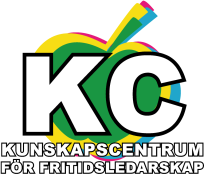  Plats: Hotell Blå Blom, Gustavsberg,  VärmdöNärvarande: Anna Westin - Täby, Jenny Danielsson - Värmdö, Maud Björnstedt - Haninge, ThomasOlausson- Tyresö, Carina Hedberg – Lidingö, Inger Nilsson- Ekerö, Margareta Kekkonen - Österåker,  Agneta Ström - Granlund – Nynäshamn och Diana Pettersson  Svenneke  ( Återbud: Sigtuna, Skarpnäck, Solna, Sollentuna) Mötesformalia.Till ordförande för mötet valdes Carina Hedberg. Diskussion om vem som ska ta ordförandeposten efter Kenneth Westin: Anna Westin tar rollen som ord ordförande under resten av 2014 och Jenny Danielsson rollen som sekreterare. Rundan - läget i kommunerna:Lidingö: Carina Hedström, klart att vi behåller fritidsklubbarna med tydligt reglemente, vi tar in specialkompetens för att göra mer attraktiv verksamhet,  vi utökar det utåtriktade arbetet för att öka stödet för vår verksamhet. Bra resultat när vi arbetar mer i projekt och söker upp ungdomar för att engagera sig och att komma. Nynäshamn: Agneta Ström Granlund har nu arbetat  i 3,5 mån. En gård har liten kvällsverksamhet, gå mot mer event, dragplåster. Nämnden  har tagit initiativ till ett projekt ”Rik fritid” gällande  10-13 års verksamhet för att  den ska utvecklas och för att hitta ett bredare och bättre utbud i samverkan med förening liv, fritidsgårdar mfl. Start till hösten. Verktyg för delaktighetÖsteråker: Margaretha Kekkonen, har 2 pension, flera entledigande, en föräldraledighet och ev  1 studieledighet att hantera just nu. Kommer att innebära en stor rotation. En mindre grupp har arbetat fram förslag på hur förändringen ska se ut – ex konsekvens; stänga öppen 10-13-års verksamhet och bara ha kvar inskriven, ändra öppettider för att fritidsledare ska kunna arbeta mer mobilt. Spännande! Kommer ej att annonsera ut tjänster ännu då det är stor övertalighet i skolområdet (obehöriga lärare)Haninge: Maud Björnstedt – har nu nytt  uppdrag  som områdeschef för fritiden i Västerhaninge/Tungelsta. Omorganisationen klar. Haninge uppdelat i tre geografiska områden; Nord, Syd, Central vilket bla har inneburit att fritidsgårdarnas budget minskat. Arbete pågår hur detta ska lösas. Verksamheten för 10-13 undersöks. Genomlysning visar att man inte arbetar enl skollagen, så det finns att göra. Tre områden lyfts: ”hälsa och rörelse”, ”unga rustas för framtiden” (bla fritidsgårdarna) och.. ? – En halvtid ”ungdomsstrateg” kopplad till  öppenverksamhet sitter centralt.Tyresö: Thomas Olausson, verksamhetsansvarig, ersätter  Inger idag. ”Fredlig” situation i förvaltning och politik. Det ”rullar på” Man driver en hel del projekt; ex ”unga föräldrar” (många tidigare gårdsbesökare), ”grenverket” (unga arbetslösa). Ekerö: Inger Nilsson: Kommunalrådet slutar i och med valet. Massor av nya system! 3 ”flygande fritidsledare”. Stängt gårdsverksamheten på lördagar och gör verksamhet på andra ställen – har bla  åkt in till stan på  ex kulturnatten, skapar ny verksamhet. Når nya målgrupper och ökat andelen tjejer i dessa arrangemang. Nu  57 % !Värmdö: Jenny Danielsson, förhandlar i dagarna ny organisation (ta bort arbetslagsledare som finns på varje gård och tillsätta verksamhetschef med övergrip ansvar) Syfte: att förändra verksamheten, bli mer utåtriktade, få fritidsledarna att inventera sina resurser/kompetenser och se vad som kan behövas framöver.KC/Skarpnäck: 50-års jubileum precis avklarat! Har i och med det lett till en sammanställning av vad man på fritidsledarutbildningen arbetat med under alla år! Roliga tillbakablickar! Träffade många kompetenta fritidsledares på jubileet, som letar nya uppdrag.  YoWoMo-resa till Turkiet på gång efter  midsommar. Täby: Anna upplever det ”så kul att jobba!!!”  Just satt ny organisation med några tuffa inslag. Lagt mycket tid på att lära känna organisationen och personalen. Fältarnas roll ska förändras. Stor kick-off till hösten där vi ska arbeta med mål, uppdrag, framtid etc. Klubbverksamhet är  fråga som är stor i Täby. Java (Täby C) kommer att byta målgrupp (16-25) målgrupp ung/vuxen och arbeta m Sveriges ungdomsråd för att öka inflytande och delaktighet.Inför FrämjandedagenKort diskussion som förberedelse inför vår dag med Torbjörn Forkby och oss själva ang Främjande   arbeta och vår analysmodell.KID = Kunskapsutveckling i dialog.Kid är ett 3-årigt projekt som syftar till att samla vår sektor för att verka för forskning och kunskapsutveckling kring Ungas mötesplatser. Projektet är 3 årigt och  ”ägs” av Fritidsledarskolorna, SKL och Fritidsforum med medel från Ungdomsstyrelsen. Det är nu  ett halvår kvar och man vill försöka bygga upp ett nätverk/en NOD i Stockholmsregionen. Frågan har gått till KUFIS som har frågat oss på KC om vi skulle kunna ”härbärgera” projektet under  hT- 14.Projektet innebär att-kontakta olika personer som kan tänkas ingå i Noden/kontaktnät- bli bredare och större än vad KC har möjlighet- beskriva VAD som vi ser behöver forskar på, lobba mot universitet etc att göra det, - skapa sthlm-noden samt samverka m övriga noder i landetDiana säger sig inte ha utrymme i sin tjänst och föreslår Jens Eriksson för jobbet . ( se fg protokoll).Styrgruppen ställer sig positiv till att ta på sig uppdraget , med Jens som projektledare. Detta under förutsättning att KUFIS säger ja till förslaget på sitt möte den 16 maj.Önskas:  Mer info om de kontakter  i övriga noder,  skolor etc som ingår.POYWE Detta är en organisation för Professional Open Youth Work som bildades 2013 och fortfarande är under uppbyggnad. Diana lyssnade på deras företrädare i Helsingfors i december och tycker det låter intressant. Ska vi gå med?  Fundera på saken genom att kolla deras hemsida:  http://poywe.org  + info som bifogas i mailen. Ta med åsikt till nästa möte då beslut tas. Höstens arbete Vi talade om vad som är på gång för ht -14. Det mesta arbetet rör Yrkesetiken.Arbetsgruppen har ju föreslagit att vi ska ha två seminarier : 1. Där vi bjuda in någon som pratar om/ teoretiserar kring etik. Målgrupp: Fritidsledare och styrgrupp. Deltagarna ”går hem” och arbetar lokalt, får med ev litteratur, dilemman etc. ( Datum: 18 eller 25/9 kl 9-12.) 2. Efter arbete  på hemmaplan samlas styrgruppen + några deltagare/kommun för en uppföljning en  heldag då vi arbetar med att  samla och formulera en gemensam skrivning  utifrån de förslag som inkommit från kommunerna. Datum : 6/11.    Styrgruppen beslöt att följa arbetsgruppens förslag.  Diana återkommer med detaljer när arbetsgruppen träffats i juni (har möte 10 juni).Uppföljning av Utåtriktat arbeteVi diskuterade hur vi ska gå vidare med detta. Frågan väcktes om vi kan enas om en gemensam beteckning och beskrivning av denna typ av arbete? Just nu kallas de  ”flygande ”,  ”mobila” eller  ”producent” – fritidsledare. Olika i olika kommuner. Vi beslöt att ha en temadag/diskussion kring detta den 1/9 2014. ( Syfte att reda i begrepp kring uppdrag och arbetsuppgifter.)Koordinator  påtalar att vi  behöver ett vanligt styrgruppsmöte också  ibörjan på terminen. Vi tar det först  den 1.a och fortsätter med ämnet ovan. Det blir alltså en heldag den 1 september för styrgruppen.Rapporter:  Seminariet ”Utåtriktat arbete”  den 24 april samlade 50 st deltagareFöreläsare var Anna Westin och Miriam Blanchette som berättade hur de arbetat i NynäshamnFeedback: Det var bra föreläsning - innehållet, inspirerade att arbeta mer utåtriktat,Saknade möjlighet att erfarenhetsutbyte. Det fanns en önskan om mer info om utvecklingsarbete av utåtriktat arbete.Några konferenser i höst att skriva in i kalendern29-30/9     KID nationell konferens om  Ungas mötesplatser,  Jönköping   4-5/12     Rikskonferens MUCF  Tema: ”Ungas fritid och organisering” SthlmÖvriga frågor Påminnelse om hur man loggar in på KC´S HEMSIDAAnvändarnamn: = kommunens  namn:   varmdo   (ex)	    Lösenord:  kuncen13 (samma för alla) 	   Allt m små bokstäver och inga prickarBetalning för Kenneths present: De som ska bidra till den (som Jenny köpte) kan sätta in det på Handelsbanken 6193 507639138Diana tipsade om ett intressant radioprogram om ”dagens ungdom” om att se ungdomar/barn som problem eller inte . ” Dagens ungdom - mellan undergång och utopi”  ( OBS Magasin/P1  7maj) P1.Bra samtal med bra argument ”att sno” för den som är trött på klagandet på ungdomen men också för den som vill förstå varför det låter som det låter – bla i skoldebatten. Är de narcissister och bara bryr sig om sig själva eller kommer de att brys sig om andra, ta del av demokratin?http://sverigesradio.se/sida/artikel.aspx?programid=503&artikel=5855777Samtal mellan Gunilla Fagerholt, skolsköterska  Nicollas Lunabba, engagerad i ungdomsorganisationen Hela Malmö  Jonas Frykman, etnolog Ana Udovic, författare till "Generation ego - Att fostras i en narcissistisk kultur"  Avslutning och varmt tack till  Jenny och Värmdö för utmärkt värdskap.Resten av dagen ägnade vi åt samtal om utvecklingsbehov inför 2015 se mötesanteckningar nedanResten av dagen ägnar vi åt PLANERING och FRAMTIDSVISIONER inför  2015Utifrån diskussionen listade vi följande områden. Varje kommunrepresentant fick sedan  tre ”pinnar” att rösta med.  Utifrån detta kunde vi se att följande områden ska prioriteras under  2015:Uppföljning av utåtriktat –Erfarenhetsutbyte + Marknadsföring kopplat t. detta	7 (röster)Jobba i projekt			5Verktyg för delaktighet			5Uppföljning av yrkesetik			3Workshop- byta idéer			1Profilering				1Unga leder unga –  för ledare, för ungdom	1Följande områden fick  0  rösterFL på nätet/YoWoMoFritid för gymnasieåldrarnaSkollagen/kunna den och att använda skolans språkKC konferens för alla nivåer (modell Nackanätverket)KvalitetsmätningInga beslut fattades, men listan kommer att ligga till grund för höstens förberedelser av VP 15  KALENDARIUM KC mfl   HT 2014  Nedan  följer en lista på förslag och idéer som varit uppe..Uppföljning av påbörjat 2014Yrkesetiken:   ( se anteckningar punkt 6 ovan. Höstens arbete får visa om ev uppföljning under 2015 )Utåtriktat arbete/hur når vi fler och nya grupper? – (se  även anteckningar punkt 6 ovan ) Validering`? Inget liv i denna fråga. Vi parkerar den på obestämd tidAnnat som vi talat om…FL arbete på nätet/ YoWOMOMäta kvalité / verksamheten -  Hur stå emot NPM?Verktyg för delaktighet Erfarenhetsutbyte kring…?Vad och hur gör man kul Öppen verksamhet? Crazy workshop/Idebyte1/9 kl  9-11Styrgruppens ordinarie möte.Därefter….1/9 kl  11-16…fortsätter styrgruppen  med ett arbetsmöte där vi diskuterar Utåtriktat arbete. Syfte: att reda i uppdrag , arbetsuppgifter, begrepp  och yrkestitel /vad det ska kallas?10-12 /9Vi är värdar för YoWOMOs arbetskonferens i Sthlm (repr för Tyresö,Värmdö,Lidingö och Diana deltar)18 eller 25/9 kl 9-12.Seminarium: Yrkesetik –vad kan det vara? Fakta och inspiration m föreläsare29-30/9 KID  arrangerar nationell konferens  om Ungas Mötesplatser i JönköpingSept- oktKCs personalgrupper diskuterar och ger förslag på innehåll i yrkesetiken10/10 fm StyrgruppsmöteEv  ??   /10 ??EV. ?? Inlämning av förslag  ang yrkesetiken från alla kommuner ??6/11 heldagYrkesetik 2.  Formulering ! Några repr/ kommun  inkl styrgruppen7/11  fmStyrgrupp  (inkl beslut om VP 15)(nov)(Ev. 1 dag m KID STHLMsnod  ??? Ej beslutat nån stans)2-4 decMucf  RIKSKONFERENS i Sthlm. Tema Ungas Fritid o organisering10/12  em Styrgruppsmöte